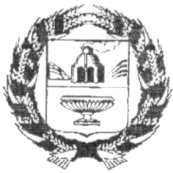 CОБРАНИЕ ДЕПУТАТОВ ГОНОШИХИНСКОГО СЕЛЬСОВЕТА ЗАРИНСКОГО РАЙОНА АЛТАЙСКОГО КРАЯ                                                           РЕШЕНИЕ 27.09.2022                                                                                                                  №  17с. ГоношихаВ соответствии со статьей 35 п. 4 Федерального Закона  №131 ФЗ  Собрание депутатов Гоношихинского сельсоветаРЕШИЛО:1. Избрать  депутатом Заринского районного Совета народных депутатов  Казаковского Александра Яковлевича ,  депутата по избирательному округу № 6.2. Настоящее решение вступает в силу с момента его принятия.Глава сельсовета                                                                                          П.Я.ДикОб избрании депутата Заринского районного Совета народных депутатов